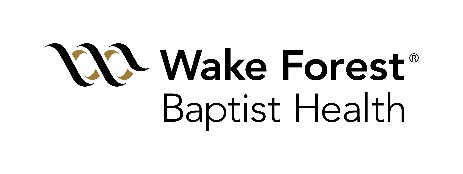 Affiliation Application/Instructor Information FormName: 		Title:  Social Security #:		Level of Licensure:  						(Ex: RN, EMT-p, etc)Mailing Address:          Home/Cell Phone:      Email:  Have you ever been affiliated with another Training Center?     If Yes, which Training Center?  		Contact Name:  	Phone:  Please check all that apply regarding your current Instructor Status.Include a copy of all cards that apply.      BCLS/PBLS			     ACLS				 PALS                       Regional Faculty:	      Regional Faculty:	             Regional Faculty:Instructor/Trainer:        Instructor:                      Instructor:Instructor:  		You must also include any documentation verifying Instructor Course completion. Please complete affiliation payment by visiting our Instructor Website at www . wfubmc . edu/tc Please complete this form and email to: lifesupported@wakehealth.eduor mail to:Training Center - Dept 696Medical Center Boulevard Winston-Salem, NC 27157